ПРИКЛЮЧЕНИЯ В ГОРОДЕ ЗВУКОВ И БУКВЗВУК И БУКВА «Ы»Автор проекта Сорокина Юлия Константиновна, учитель-логопедГБДОУ Детский сад №29 Курортного района Санкт-ПетербургаМатериал для самостоятельного выполнения детьми дома:Звук "Ы":1. Назови гласный звук, который слышится в названии каждого предмета.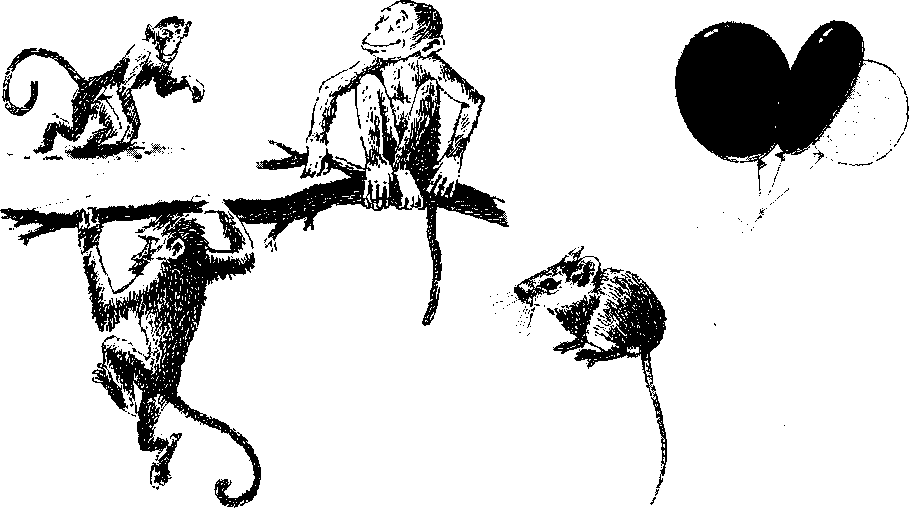 2.  Раздели под каждым предметом прямоугольник на столько частей, сколько слогов в его названии.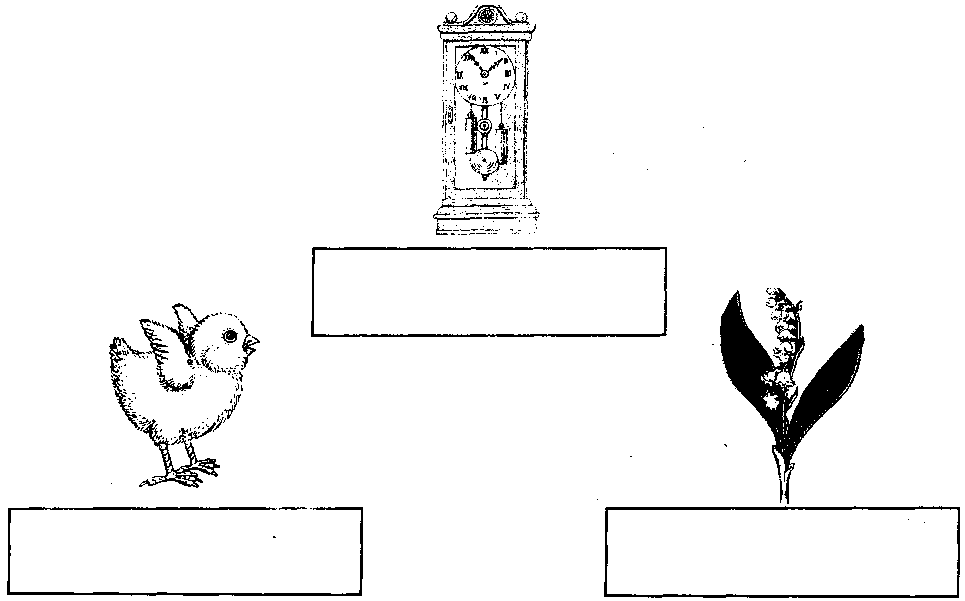  Буква "Ы":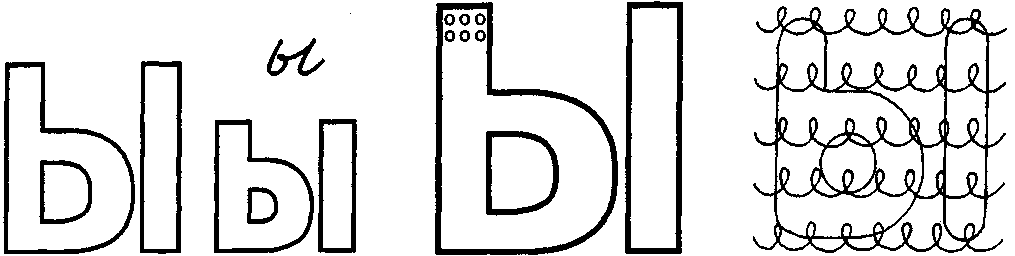 Соедини с буквой Ы только те предметы, названия которых оканчиваются звуком Ы.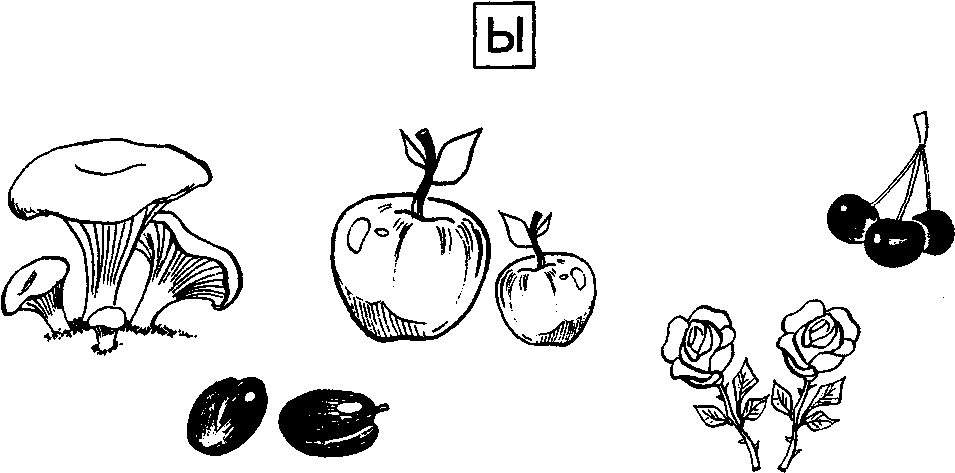 Подчеркни такую же букву,	Обведи в кружок все буквы Ы.как внизу.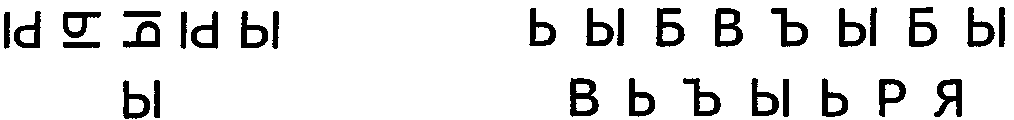 Сделай квадраты одинаковыми.	Чем отличаются?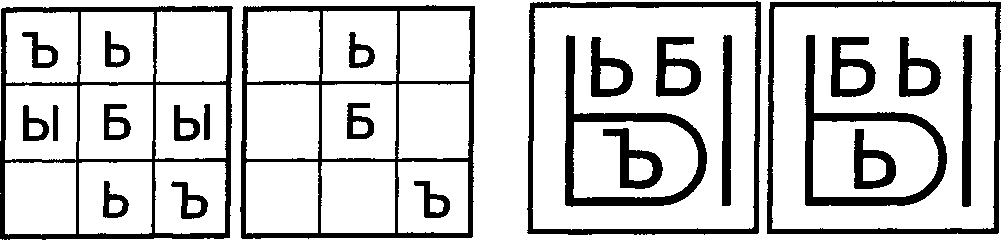 Допиши букву Ы.	Зачеркни букву,отличающуюся от остальных.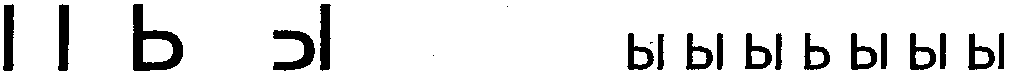 Напиши по образцу.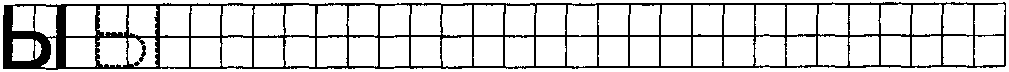 Источники:1. Колесникова Е. В. От А до Я: Рабочая тетрадь для детей 5-6 лет. - Изд. 3-е, перераб. - М.: Издательство «Ювента», 2008. 2. Крупенчук О. И.  Учим буквы. — СПб.: Издательский Дом «Литера», 2005. (Серия «Готовимся к школе).Раскрась обе буквыкрасным цветом.Ы — это гласный звук.Нарисуй в букве     кружочки.Найди и раскрась букву Ы.